0  1  2  3  4  5  6  7  8  9  10  11  12  13  14  15  16  17  18  19  20Subtraction pictures: Write the answers to the picture subtraction items: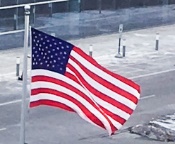 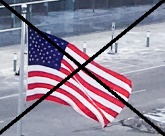                         8                                            38 (eight) Flags minus (-) 3 (three) flags equals (=) ___________.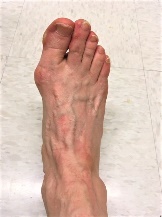                            5                                                 25 (five) feet minus (-) 2 (two) feet equals (=) ________.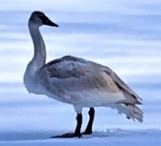                                          4                 90  1  2  3  4  5  6  7  8  9  10  11  12  13  14  15  16  17  18  19  209 (nine) geese minus (-) 4 (four) geese equals (=) ______.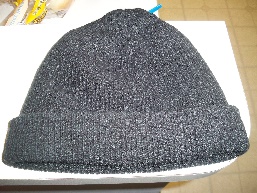                          5                                                     05 (five) hats minus (-) 0 (zero) hats equals (=) _________.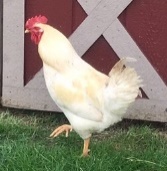                            10                                                210 (ten) hens minus (-) 2 (two) hens equals (=) ________.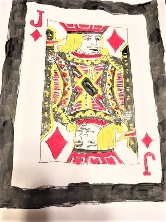                        4                                                3     4 (four) jacks minus (-) 3 (three) jacks equals (-) _______.